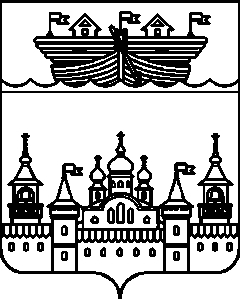 СЕЛЬСКИЙ СОВЕТНЕСТИАРСКОГО СЕЛЬСОВЕТАВОСКРЕСЕНСКОГО МУНИЦИПАЛЬНОГО РАЙОНАНИЖЕГОРОДСКОЙ ОБЛАСТИРЕШЕНИЕ25 февраля 2021года						                        	№3 О внесении изменений в Состав комиссии по координации работы по противодействию коррупции в Нестиарском сельсовете Воскресенского муниципального района Нижегородской области утвержденного решением сельского Совета Нестиарского сельсовета Воскресенского муниципального района Нижегородской области от 24 ноября 2017 года № 34 (с изменениями от 13.10.2020 года №46)В соответствии с Указом Президента Российской Федерации от 15 июля 2015 года № 364 «О мерах по совершенствованию организации деятельности в области противодействия коррупции», В связи с изменением персональных данных консультанта отдела по профилактике коррупционных и иных правонарушений Нижегородской области Костериной Н.В., решением сельского Совета Нестиарского сельсовета Воскресенского муниципального района Нижегородской области от 29 октября 2020 года №48 «О назначении на должность главы администрации Нестиарского сельсовета Воскресенского муниципального района Нижегородской области» в целях обеспечения единой государственной политики в области противодействия коррупции в Нестиарском сельсовете Воскресенского муниципального района Нижегородской области, сельский Совет решил:1.Внести изменения в состав комиссии по координации работы по противодействию коррупции в Нестиарском сельсовете Воскресенского муниципального района Нижегородской области утвержденного решением сельского Совета Нестиарского сельсовета Воскресенского муниципального района Нижегородской области от 24 ноября 2017 года №34 «О внесении изменений в Состав комиссии по координации работы по противодействию коррупции в Нестиарском сельсовете Воскресенского муниципального района Нижегородской области утвержденного решением сельского Совета Нестиарского сельсовета Воскресенского муниципального района Нижегородской области» (с изменениями от 13.10.2020 года №46), следующие изменения:1.1.Заменить заместителя председателя комиссии Харюнина Юрия Николаевича на Хомова Василия Валентиновича,1.2.Заменить фамилию члена комиссии Костерина на фамилию Кузнецова.2.Обнародовать настоящее решение на информационном стенде в здании администрации Нестиарского сельсовета и на официальном сайте администрации Воскресенского муниципального района.3.Контроль над исполнением настоящего решения оставляю за собой.4.Настоящее решение вступает в силу со дня обнародования.Глава местного самоуправления				Е.П.Чибисова				